RIWAYAT HIDUPSanti Yuliani lahir di kecamatan Pacet Kabupaten Bandung Provensi Jawa Barat 02 Juni 1987. Anak pertama dari tiga bersaudara, putri dari pasanagan Ojat Sudrajat dan Sumarni. Penulis menempuh pendidikan formal pada tingkat dasar di SD Negeri 007 Suatang Bulu tahun 1993 dan tamat pada tahun 1999. Tahun 1999 terdaftar sebagai pelajar di SLTP Negeri 2 Peser Belengkong dan tamat pada tahun 2002. Kemudian melanjutkan pendidikan di tingkat Madrasah Aliyah Bina Islam Tanah Grogot dan tamat pada tahun 2005. Dan pada tahun 2009 penulis melanjutkan di perguruan Tinggi Negeri dan terdaftar sebagai mahasiswa jurusan Pendidikan Luar Biasa  Fakultas Ilmu Pendidikan Universitas Negeri Makassar. 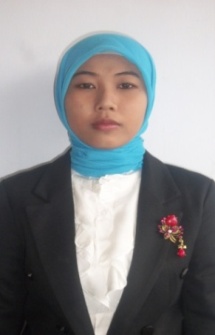 